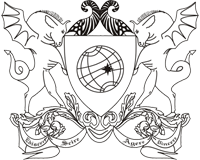 PPO/321/06UNIVERSIDADE FEDERAL DE VIÇOSAPRÓ-REITORIA DE ENSINO 2024-1     ATASeleção de Monitor(es)Folha   /  Aos XX dias do mês de março do ano de dois mil e vinte e quatro, às XX horas, reuniu-se a Comissão Examinadora designada pelo Chefe do Instituto de Ciências Exatas e Tecnológicas, composta dos professores X, XX e XXX, para o fim especial de realizar o exame de candidatos e seleção de  XX (XXX) monitor(es) “VOLUNTÁRIO/REMUNERADO COM BOLSA”, nível I, para atuar(em) na(s) disciplina(s) XX-XXX, do curso de XXX, conforme o  Edital n.º  XX/2024, de março de 2024.A relação dos classificados segue abaixo:Aos XX dias do mês de março do ano de dois mil e vinte e quatro, às XX horas, reuniu-se a Comissão Examinadora designada pelo Chefe do Instituto de Ciências Exatas e Tecnológicas, composta dos professores X, XX e XXX, para o fim especial de realizar o exame de candidatos e seleção de  XX (XXX) monitor(es) “VOLUNTÁRIO/REMUNERADO COM BOLSA”, nível I, para atuar(em) na(s) disciplina(s) XX-XXX, do curso de XXX, conforme o  Edital n.º  XX/2024, de março de 2024.A relação dos classificados segue abaixo:Aos XX dias do mês de março do ano de dois mil e vinte e quatro, às XX horas, reuniu-se a Comissão Examinadora designada pelo Chefe do Instituto de Ciências Exatas e Tecnológicas, composta dos professores X, XX e XXX, para o fim especial de realizar o exame de candidatos e seleção de  XX (XXX) monitor(es) “VOLUNTÁRIO/REMUNERADO COM BOLSA”, nível I, para atuar(em) na(s) disciplina(s) XX-XXX, do curso de XXX, conforme o  Edital n.º  XX/2024, de março de 2024.A relação dos classificados segue abaixo:Aos XX dias do mês de março do ano de dois mil e vinte e quatro, às XX horas, reuniu-se a Comissão Examinadora designada pelo Chefe do Instituto de Ciências Exatas e Tecnológicas, composta dos professores X, XX e XXX, para o fim especial de realizar o exame de candidatos e seleção de  XX (XXX) monitor(es) “VOLUNTÁRIO/REMUNERADO COM BOLSA”, nível I, para atuar(em) na(s) disciplina(s) XX-XXX, do curso de XXX, conforme o  Edital n.º  XX/2024, de março de 2024.A relação dos classificados segue abaixo:Aos XX dias do mês de março do ano de dois mil e vinte e quatro, às XX horas, reuniu-se a Comissão Examinadora designada pelo Chefe do Instituto de Ciências Exatas e Tecnológicas, composta dos professores X, XX e XXX, para o fim especial de realizar o exame de candidatos e seleção de  XX (XXX) monitor(es) “VOLUNTÁRIO/REMUNERADO COM BOLSA”, nível I, para atuar(em) na(s) disciplina(s) XX-XXX, do curso de XXX, conforme o  Edital n.º  XX/2024, de março de 2024.A relação dos classificados segue abaixo:Aos XX dias do mês de março do ano de dois mil e vinte e quatro, às XX horas, reuniu-se a Comissão Examinadora designada pelo Chefe do Instituto de Ciências Exatas e Tecnológicas, composta dos professores X, XX e XXX, para o fim especial de realizar o exame de candidatos e seleção de  XX (XXX) monitor(es) “VOLUNTÁRIO/REMUNERADO COM BOLSA”, nível I, para atuar(em) na(s) disciplina(s) XX-XXX, do curso de XXX, conforme o  Edital n.º  XX/2024, de março de 2024.A relação dos classificados segue abaixo:Aos XX dias do mês de março do ano de dois mil e vinte e quatro, às XX horas, reuniu-se a Comissão Examinadora designada pelo Chefe do Instituto de Ciências Exatas e Tecnológicas, composta dos professores X, XX e XXX, para o fim especial de realizar o exame de candidatos e seleção de  XX (XXX) monitor(es) “VOLUNTÁRIO/REMUNERADO COM BOLSA”, nível I, para atuar(em) na(s) disciplina(s) XX-XXX, do curso de XXX, conforme o  Edital n.º  XX/2024, de março de 2024.A relação dos classificados segue abaixo:Aos XX dias do mês de março do ano de dois mil e vinte e quatro, às XX horas, reuniu-se a Comissão Examinadora designada pelo Chefe do Instituto de Ciências Exatas e Tecnológicas, composta dos professores X, XX e XXX, para o fim especial de realizar o exame de candidatos e seleção de  XX (XXX) monitor(es) “VOLUNTÁRIO/REMUNERADO COM BOLSA”, nível I, para atuar(em) na(s) disciplina(s) XX-XXX, do curso de XXX, conforme o  Edital n.º  XX/2024, de março de 2024.A relação dos classificados segue abaixo:InscriçãoN.ºNome do CandidatoExaminadorNota das ProvasNota das ProvasNota das ProvasNota FinalClassi-ficaçãoInscriçãoN.ºNome do CandidatoExaminadorEscritaOralHistóricoNota FinalClassi-ficação123Média123Média123Média123Média123Média123Média123MédiaComissão Examinadora1.      DE ACORDOData:      /     /     ._______________________________Chefe do InstitutoAssinatura e carimboComissão Examinadora2.      DE ACORDOData:      /     /     ._______________________________Chefe do InstitutoAssinatura e carimboComissão Examinadora3.      DE ACORDOData:      /     /     ._______________________________Chefe do InstitutoAssinatura e carimbo